T.C.AKDENİZ ÜNİVERSİTESİ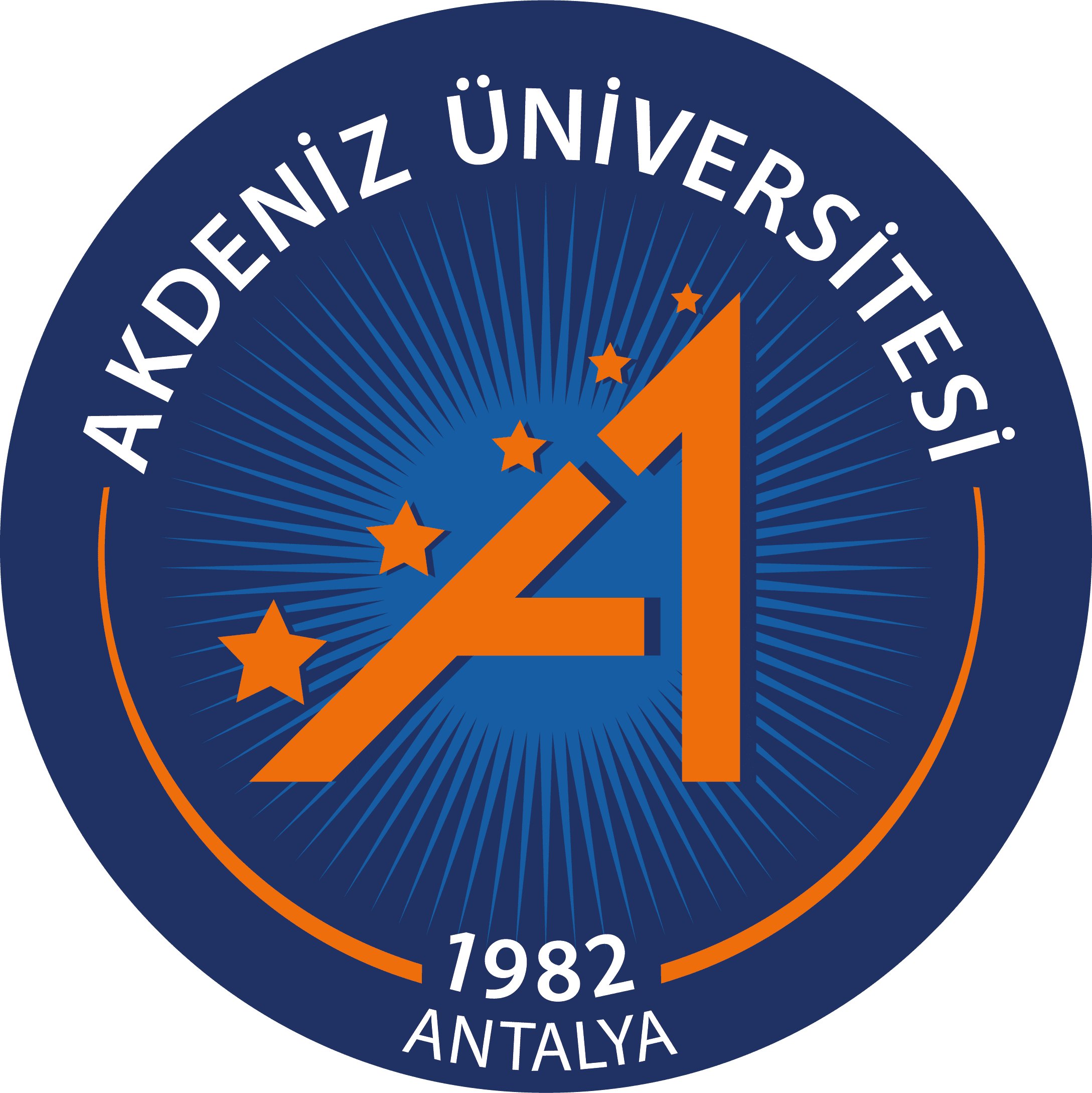 GÜZEL SANATLAR  ENSTİTÜSÜT.C.AKDENİZ ÜNİVERSİTESİGÜZEL SANATLAR  ENSTİTÜSÜSMN 001SEMİNER  DEĞERLENDİRME FORMUAnasanat/Anabilim Dalı/Program Adı   Doktora                         Sanatta Yeterlik      Öğrenci Adı SoyadıÖğrenci NumarasıDanışman  Ünvan, Adı ve SoyadıSunum TarihiSeminer Başlığı Seminer Yeri ve SaatiSEMİNER METNİNİNDEĞERLENDİRİLMESİGELİŞTİRİLMESİ GEREKİRYETERLİ BAŞARILIKonunun ÖzgünlüğüDüzenleme-İçerik ve Yeni Bilgilerin KullanımıYazım Dili ve Türkçenin KullanımıSUNUMUN DEĞERLENDİRİLMESİGELİŞTİRİLMESİ GEREKİRYETERLİBAŞARILIKonuya HakimiyetZamanı KullanmaKonuşma Yeteneği ve DilGörsel Materyal KullanımıGENEL DEĞERLENDİRMEBAŞARILI             BAŞARISIZDanışmanın İmzasıAna Bilim Dalı Başkanı İmzasıEki: 1) SMN 003 Seminer Sunum İzleyici Listesi2) Seminer Ödevi pdf olarak gse@akdeniz.edu.tr adresine mail atılmalıdır. 